Во исполнение приказа министерства образования Оренбургской области №01-21/1596 от 29.08.2017 «О реализации региональной системы оценки качества образования в 2018-2019 учебном году», в целях преемственности начального общего, основного общего, среднего общего образования, дальнейшей реализации муниципальной системы оценки качества образования,  повышения ответственности педагогов за результаты своего труда, а также в целях подготовки обучающихся к промежуточной аттестации, выпускников к государственной итоговой аттестации на основе системных мониторинговых исследований с использованием индивидуальных образовательных маршрутовПРИКАЗЫВАЮ:1. Продолжить реализацию регионального мониторинга качества образования в общеобразовательных организациях города Бузулука (далее – Мониторинг) в 2018-2019 учебном году.2. Назначить территориальными организаторами, ответственными за проведение Мониторинга - в 10, 11 классах – главного специалиста Управления образования Бурангулову Н.М.;- в 9 классах – главного специалиста Управления образования Павлову А.С.;- 4-8 классах, НИКО, ВПР – директора МКУ «ЦРО» Устилко Т.А.3.Территориальным координаторам, ответственным за проведение Мониторинга:3.1. Провести собеседования с руководителями общеобразовательных организаций города Бузулука по эффективной реализации Мониторинга.Срок: до 10 сентября 2018 года3.2. Обеспечить контроль за процедурой проведения Мониторинга в общеобразовательных организациях с целью недопущения необъективности результатов.Срок: в течение 2018-2019 учебного года4. Провести контрольные срезы знаний обучающихся в рамках Мониторинга согласно графику, утвержденному министерством образования Оренбургской области (Приложение 1).5. Утвердить городской план по реализации Мониторинга, в том числе по подготовке обучающихся к государственной итоговой аттестации 2018-2019 учебного года (Приложение 2).6. Главному специалисту Управления образования Бурангуловой Н.М. предоставить в ГБУ РЦРО кандидатуры территориальных организаторов, ответственных за проведение Мониторинга, с указанием следующих данных: фамилия, имя, отчество ответственного (полностью), занимаемая должность, рабочий и сотовый телефон.Срок: до 7 сентября 2018 года7. Директору МКУ «Центр развития образования» (Устилко Т.А.)7.1. Обеспечить информационное и организационно-методическое сопровождение Мониторинга.Срок: в течение 2018-2019 учебного года7.2. Обобщить лучший опыт работы учителей-предметников по составлению и реализации индивидуальных образовательных маршрутов в 2017-2018 учебном году и разместить его на сайте Управления образования.Срок: до 15 сентября 2018 года7.3. Осуществлять аналитическую деятельность по итогам выполнения мероприятий Мониторинга и предоставлять в ГБУ «РЦРО» аналитические материалы, предварительно согласовав с заместителем начальника Управления образования Тимошкиной М.В.Срок: согласно графику (Приложение 1)7.4. Взять на особый контроль работу общеобразовательных организаций в части использования ИКТ-технологий и электронных форм документации.Срок: в течение 2018-2019 учебного года7.5. Обеспечить качественную работу МКУ «ЦРО» и методических служб ОО по сопровождению участников Мониторинга, подготовке к промежуточной аттестации и государственной итоговой аттестации, совершенствовать систему методического сопровождения учителей.Срок: в течение 2018-2019 учебного года8.Руководителям общеобразовательных организаций:8.1.Предоставить информацию о координаторах реализации Мониторинга в общеобразовательной организации главному специалисту Управления образования Бурангуловой Н.М.Срок: до 5 сентября 2018 года8.2. Разработать школьный план реализации Мониторинга в 2018-2019 учебном году, в том числе по подготовке обучающихся к государственной итоговой аттестации 2018-2019 учебного года, с учетом затруднений, выявленных по итогам промежуточной аттестации, региональных экзаменов, государственной итоговой аттестации, и предоставить главному специалисту Управления образования Бурангуловой Н.М. Срок: до 30 августа 2018 года8.3. Организовать разъяснительную работу с обучающимися и их родителями по участию в мероприятиях в рамках реализации Мониторинга.Срок: до 11 сентября 2018 года8.4. Совершенствовать систему методического сопровождения учителей через непрерывное повышение квалификации, в том числе курсовую подготовку, консультативную помощь, взаимопосещения учебных занятий, сетевое взаимодействие с учителями-тьюторами, самообразование.Срок: в течение 2018-2019 учебного года8.5. Рассматривать результаты контрольных срезов, проводимых в рамках Мониторинга, в качестве итогов промежуточной аттестации или текущего контроля  в целях недопущения перегрузки обучающихся. Внести соответствующие изменения в локальные акты общеобразовательных организаций, регулирующие вопросы форм, периодичности и порядка текущего контроля успеваемости и промежуточной аттестации обучающихся.8.6. Обеспечить разработку рабочих программ с учетом мероприятий Мониторинга и мероприятий по коррекции знаний обучающихся.Срок: до 1 сентября 2018  года8.7. Создать условия для сохранности информации контрольно-измерительных материалов, текстов работ до проведения мониторинговых процедур.8.8. Продолжить работу по индивидуальным образовательным маршрутам для обучающихся с 4 класса, в том числе в электронном виде.Срок: в течение 2018-2019 учебного года9. Общий контроль за реализацией Мониторинга возложить на заместителя начальника Управления образования М.В. Тимошкину.10. Контроль за исполнением данного приказа оставляю за собой.Начальник управления                                                                    Н.А. Севрюковобразования  администрации города БузулукаПриложение №1 к приказу от 29.08.2018 №01-12/455Сводный график проведения контрольных срезов знаний обучающихся общеобразовательных организаций области на 2018-2019 учебный годПояснения:1. Работы по русскому языку и математике в 9-11 классах – на пунктах проведения работ.2. 4-8 классы – в своих образовательных организациях по единым текстам.3. Работы 9 класса – через РИС ООДОО.4. Работы 10, 11 классов – с критериальным оцениванием.Приложение №2 к приказу от 29.08.2018 №01-12/455Городской план реализации Мониторинга на 2018-2019 учебный год(в том числе подготовка выпускников к государственной итоговой аттестации)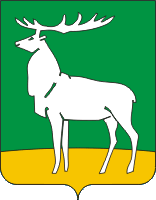 Управление образования администрациигорода БузулукаП Р И К А З29.08.2018 № 01-12/455г. БузулукО реализации муниципальной системы оценки качества образования в 2018-2019 учебном годуДатаПредметКлассКлассКонтрольные мероприятияСроки представления информации о проведении срезов11.09.2018Математика1111Входная мониторинговая работа14.09.201812.09.2018Русский язык4, 6, 74, 6, 7Входная мониторинговая работа19.09.201814.09.2018Русский язык5, 85, 8Входная мониторинговая работа21.09.201817.09.2018Математика (90 мин.)1010Входная мониторинговая работа24.09.201818.09.2018Математика4, 64, 6Входная мониторинговая работа25.09.201818.09.2018Математика (алгебра)77Входная мониторинговая работа25.09.201819.09.2018Русский язык1111Входная мониторинговая работа24.09.201820.09.2018Математика55Входная мониторинговая работа27.09.201820.09.2018Математика (геометрия)88Входная мониторинговая работа27.09.201821.09.2018Обществознание, информатика и ИКТ1111Входная мониторинговая работа (задания I части)24.09.2018Биология, география, английский язык1111Входная мониторинговая работа (задания I части)25.09.2018Русский язык (работа с текстом, 90 мин.)1010Входная мониторинговая работа2.10.201826.09.2018Физика, литература1111Входная мониторинговая работа (задания I части)26.09.2018Английский язык Немецкий язык7,8,97,8,9Входная мониторинговая работа раздел «Аудирование»03.10.201828.09.2018Химия, история1111Входная мониторинговая работа (задания I части)28.09.2018Английский язык Немецкий язык7,8,97,8,9Входная мониторинговая работа раздел «Говорение»03.10.201803.10.2018Русский язык99Входная мониторинговая работа17.10.201816.10.2018География77НИКОПланируются Рособрнадзором17.10.2018Математика99Входная мониторинговая работа31.10.201818.10.2018География1010НИКОПланируются Рособрнадзором18-20.10.2018Русский язык99Пробное устное собеседование30.10.201823.10.2018Английский язык, немецкий язык7,8,97,8,9Мониторинговая работа     раздел «Письмо»2.11.201824.10.2018Математика1111Мониторинговая работа29.10.201825.10.2018Английский язык, немецкий язык7,8,97,8,9Мониторинговая работа    раздел «Чтение»2.11.201815.11.2018Русский язык1111Пробное сочинение21.11.20184.12.2018Математика99Контрольная работа за 1 полугодие18.12.20185.12.2018Русский язык1111Итоговое сочинение12.12.201810.12.2018Английский язык Немецкий язык7,8,97,8,9Мониторинговая работа раздел «Аудирование»20.12.201811.12.2018Математика(базовый уровень)1111Контрольная работа за 1 полугодие14.12.201812.12.2018Английский язык Немецкий язык7,8,97,8,9Мониторинговая работа раздел «Говорение»20.12.201810-15.12.2018Обществознание, информатика и ИКТ, биология, география, английский язык, физика, литература, химия, история1111Контрольная работа за 1 полугодие13.12.2018Математика4, 6, 74, 6, 7Контрольная работа за 1 полугодие20.12.201813.12.2018Математика10 (90 мин.)10 (90 мин.)Контрольная работа за 1 полугодие20.12.201814.12.2018Русский язык5, 85, 8Контрольная работа за 1 полугодие21.12.201818.12.2018Математика (профильный уровень)1111Контрольная работа за 1 полугодие25.12.201819.12.2018Математика55Контрольная работа за 1 полугодие26.12.201819.12.2018Математика8 (90 мин.)8 (90 мин.)Контрольная работа за 1 полугодие26.12.201820.12.2018Русский язык99Контрольная работа за 1 полугодие31.12.201821.12.2018Русский язык4, 6, 74, 6, 7Контрольная работа за 1 полугодие28.12.201821.12.2018Русский язык10 (90 мин.)10 (90 мин.)Контрольная работа за 1 полугодие28.12.201825.12.2018Русский язык1111Контрольная работа за 1 полугодие28.12.201821-26.01.2019Предметы по выбору ЕГЭ1111Текущая контрольная работа22.02.201913.02.2019Русский язык99Устное собеседование20.02.201918-22.02.2019Предметы по выбору ОГЭ99Текущая контрольная работа22.02.2019мартГеометрия99Муниципальный зачет4.03.2019Английский язык Немецкий язык7,8,9Мониторинговая работа раздел «Письмо»Мониторинговая работа раздел «Письмо»12.03.20195.03.2019Математика9Пробный экзамен в форме ОГЭПробный экзамен в форме ОГЭ19.03.201919.03.2019Русский язык9Пробный экзамен в форме ОГЭПробный экзамен в форме ОГЭ1.04.201920.03.2019Математика (базовый уровень)11Пробный экзамен в форме ЕГЭПробный экзамен в форме ЕГЭ25.03.201922.03.2019Английский язык Немецкий язык7,8,9Мониторинговая работа раздел «Чтение»Мониторинговая работа раздел «Чтение»29.03.201904.04.2019Математика  (профильный уровень)11Пробный экзамен в форме ЕГЭПробный экзамен в форме ЕГЭ11.04.201909.04.2019Русский язык11Пробный экзамен в форме ЕГЭПробный экзамен в форме ЕГЭ15.04.2019апрельФизкультура6,10НИКОНИКОПланируются Рособрнадзоромапрель, майПланируются Рособрнадзором4, 5, 6, 7, 8, 10, 11 4, 5, 6, 7, 8, 10, 11 ВПРПланируются Рособрнадзором13-18.05.2019Геометрия7,87,8Муниципальный, региональный публичный зачет27.05.201913-18.05.2019Предметы по выбору ЕГЭ1010Текущая контрольная работа14.05.2019Русский язык4, 6, 74, 6, 7Контрольная работа за год21.05.201914.05.2019Математика5, 85, 8Контрольная работа за год21.05.201915.05.2019Английский язык Немецкий язык7,8,97,8,9Итоговая мониторинговая работа раздел «Письмо»21.05.201916.05.2019Математика4, 6, 74, 6, 7Контрольная работа за год23.05.201916.05.2019Русский язык5, 85, 8Контрольная работа за год23.05.201917.05.2019Английский язык Немецкий язык7,8,97,8,9Итоговая мониторинговая работа раздел «Чтение»23.05.201920.05.2019Английский язык Немецкий язык7,8,97,8,9Итоговая мониторинговая работа раздел «Аудирование»27.05.201922.05.2019Английский язык Немецкий язык7,8,97,8,9Итоговая мониторинговая работа раздел «Говорение»30.05.201921.05.2019Русский язык10 (90 мин.)10 (90 мин.)Контрольная работа за год28.05.201923.05.2019Математика10 (90 мин.)10 (90 мин.)Контрольная работа за год30.05.2019МероприятияСрокиУчастникиМесто проведенияКем проводитсяНормативно-правовое обеспечениеНормативно-правовое обеспечениеНормативно-правовое обеспечениеНормативно-правовое обеспечениеНормативно-правовое обеспечениеПоддержание в актуальном состоянии нормативно-правовой базы проведения государственной итоговой аттестации муниципального  уровняВ течение года Специалисты Управления образования, администрация общеобразовательных организацийУправление образования, общеобразовательные организацииСпециалисты Управления образования, администрация общеобразовательных организацийИзучение нормативно-правовой базы проведения государственной итоговой аттестации федерального, регионального и муниципального уровняВ течение годаПедагогический коллективОбщеобразовательные организацииАдминистрация общеобразовательных организацийОрганизационные мероприятияОрганизационные мероприятияОрганизационные мероприятияОрганизационные мероприятияОрганизационные мероприятияИнформирование выпускников, родителей об участии в Мониторинге, процедуре, сроках, технологиях проведения итогового сочинения, государственной итоговой аттестации через СМИВ течение годаОбучающиеся 4-11 классов, родители обучающихсяМуниципальная газета «Российская провинция», телестудия СТВ, сайты Управления образования, общеобразовательные организацииСпециалисты Управления образования, администрация общеобразовательных организацийОформление информационных стендов, страниц на официальном сайте ОО с демонстрационными версиями экзаменационных материалов, образцов бланков ответов и т.д.В течение года по мере поступления материалов Общеобразовательные организацииОбщеобразовательные организации, сайты общеобразовательных организацийАдминистрация общеобразовательных организацийПроведение и посещение родительских собраний с целью ознакомления с Мониторингом, процедурой проведения итогового сочинения, ГИА, нормативно-правовой базой (под подпись), планируемыми мероприятиями по подготовке к экзаменамв течение годаРодители обучающихся 4-11 классовОбщеобразовательные организацииСпециалисты Управления образования, администрация общеобразовательных организаций, классные руководителиОрганизация работы «горячей линии» по вопросам организации и проведения государственной итоговой аттестацииПостоянноРодители обучающихся 9, 10, 11 классовУправление образованияСпециалисты Управления образованияОрганизация работы школьных библиотек по обеспечению учащихся необходимой литературой для подготовки к итоговому сочинению, экзаменамСентябрь-майОбучающиеся 9,11 классовОбщеобразовательные организацииАдминистрация общеобразовательных организаций, школьные библиотекариПодготовка заданий к муниципальному зачету по геометрии в 7, 9 классахДо 1 октября 2018 годаАдминистрация ОО, учителя математикиУправление образованияТренкина Г.Г., заместитель директора ЦРОФормирование списков выпускников – детей-инвалидов, детей с ОВЗ для прохождения ГИА в форме ГВЭСентябрьОбучающиеся 9,11 классовОбщеобразовательные организацииАдминистрация общеобразовательных организаций, классные руководители, специалисты Управления образованияФормирование базы данных выпускников 9, 11 классов. Внесение данных в РИС.Сентябрь-октябрьОбучающиеся 9, 11 классовОбщеобразовательные организацииАдминистрация общеобразовательных организаций, классные руководители, специалисты Управления образованияЗнакомство родителей с результатами контрольных работ в рамках Мониторинга под подписьВ течение учебного годаОбучающиеся 4-11 классовОбщеобразовательные организацииАдминистрация общеобразовательных организаций, классные руководителиСоставление графика консультаций по подготовке к экзаменамСентябрь, январь Обучающиеся 9-11 классовОбщеобразовательные организацииАдминистрация общеобразовательных организацийОрганизация индивидуальных консультаций с родителями по вопросам подготовки к государственной итоговой аттестацииВ течение учебного годаРодители обучающихся 9-11 классовОбщеобразовательные организацииАдминистрация общеобразовательных организаций, классные руководители, педагог-психолог, учителя-предметникиСоставление плана работы  с обучающимися различных категорий во время школьных каникул (по согласованию с родителями и обучающимися)Октябрь, декабрь, мартОбучающиеся 9, 11 классовОбщеобразовательные организацииАдминистрация общеобразовательных организаций, учителя-предметникиАнализ эффективности участия в Мониторинге общеобразовательных организаций города Бузулука в 2018-2019 учебном году (городской методический совет, совет руководителей).Июнь ЦРО, руководители городских методических объединений, администрация общеобразовательных организацийОбщеобразовательные организацииЦентр развития образования, руководители городских методических объединенийМетодическое сопровождениеМетодическое сопровождениеМетодическое сопровождениеМетодическое сопровождениеМетодическое сопровождениеПроведение методических дней в ОО ОктябрьПедагоги ОО, руководители ШМОМОБУ «ООШ №9», МОАУ «СОШ №8»Методисты Центра развития образованияПроведение методических дней в ОО Февраль Педагоги ОО, руководители ШМОМОБУ «СОШ №4»Методисты Центра развития образованияПроведение методических дней в ОО В течение учебного годаМОАУ «СОШ №12»Методисты Центра развития образованияМетодическое сопровождение  ОО, чьи выпускники показали  низкие результаты на ГИА-2018 по отдельным предметам В течение учебного годаПедагоги, администрация общеобразовательных организацийГИА-9: география, все ООМетодисты Центра развития образованияМетодическое сопровождение  ОО, чьи выпускники показали  низкие результаты на ГИА-2018 по отдельным предметам В течение учебного годаПедагоги, администрация общеобразовательных организацийГИА-11: МОАУ «СОШ №8» (обществознание, история, русский язык), МОАУ «СОШ №12» (история, химия), МОБУ «СОШ №4» (история), МОАУ «Гимназия №1» (математика)Методисты Центра развития образованияРасширенное заседание ГМС «Формирование коммуникативной компетенции у обучающихся в урочной деятельности»АвгустРуководители ГМО, заместители руководителей ООУправление образования Методисты ЦРО, руководители ГМО, заместители руководителей ОО по учебно-воспитательной работеМетодический семинар по проведению анализа контрольных работ в 10-11 классах (в том числе с использованием кодификатора и спецификации ЕГЭ, сквозной аналитики по детям и др.)ОктябрьРуководители ГМО, заместители руководителей ООМОАУ «СОШ №1 имени В.И. Басманова»Центр развития образованияСерии мастер-классов по работе с текстовой информацией на уроках русского языка, истории и обществознания  (по отдельному плану-графику)В течение годаРуководители ГМО, учителя-предметникиОбщеобразовательные организацииМетодисты ЦРО, руководители ГМОГородской семинар «Из опыта работы ОО по формированию информационной компетенции, читательской грамотности обучающихся»  (с последующими аналогичными семинарами в каждом ОО)Январь Руководители ОО, заместители руководителей ОООбщеобразовательные организацииЦентр развития образованияСовместное заседание:- ГМО учителей начальных классов (4 кл.) и учителей русского языка (5 кл.)-ГМО учителей начальных классов (4 кл.) и учителей математики (5,6 кл.) по вопросу преемственности обучения начальной и основной общей школыАвгустУчителя начальных классов, учителя русского языка и математикиОбщеобразовательные организацииЦентр развития образования, руководители ГМОПроведение заседаний ГМО с обязательным включением вопросов преподавания тем, вызывающих наибольшие затруднения у обучающихсяАвгуст, ноябрь, январь, мартМетодисты ЦРО, учителя – предметникиОбразовательные организацииЦентр развития образования, руководители городских методических объединений1. Заседание ГМО учителей русского языка и литературы1. Заседание ГМО учителей русского языка и литературы1. Заседание ГМО учителей русского языка и литературы1. Заседание ГМО учителей русского языка и литературы1. Заседание ГМО учителей русского языка и литературыАнализ результатов ГИА-9,11 по русскому языку и литературеАвгустЦРО, руководитель ГМО, учителя русского языка и литературыМОАУ «СОШ №12»Центр развития образования, Блохина Т.В., руководитель ГМОПрактический семинар по подготовке к итоговому сочинению по литературе (с учетом анализа результатов итогового сочинения 2017-2018 учебного года)ОктябрьУчителя, работающие в 10, 11-х классахМОАУ «СОШ №8»Иневатова Л.В., методист ЦРО, Блохина Т.В., руководитель ГМО Круглый стол с приглашением работников городской библиотеки им. Л.Н. Толстого (в рамках подготовки к ОГЭ, ЕГЭ,  итоговому сочинению) «Использование современной литературы  в качестве аргументации личной позиции»НоябрьУчителя, работающие в 9-11-х классах, работники городской и школьных библиотекБиблиотека им Л.Н. Толстого (по согласованию)Иневатова Л.В., методист ЦРО, Блохина Т.В., руководитель  ГМО Заседание ГМО «Анализ пробного сочинения»НоябрьУчителя 10-11 классовМОАУ «СОШ №8»Центр развития образования, Блохина Т.В., руководитель ГМОСовещание для учителей русского языка 9-х классов по подготовке к устной форме экзамена по русскому языку (по итогам пробного собеседования в октябре 2018 года)НоябрьУчителя 9-х классовЦентр развития образованияЦентр развития образования, ГМОПрактический семинар для учителей 8, 9 классов «Функционально- смысловые типы и стили речи»Январь Учителя, работающие в  8, 9  классахМОАУ «СОШ №8»Иневатова Л.В., методист ЦРО, Блохина Т.В., руководитель  ГМО Заседание ГМО «Комплексный анализ текстов в рамках повышения читательской грамотности обучающихся 5-7 классов»Февраль Учителя русского языкаМОАУ «СОШ №8»Центр развития образования, руководители ГМОУчастие в работе ММЦ (опыт работы педагогов, подготовивших выпускников-высокобалльников на ЕГЭ 2018 года)Ноябрь, январь, мартУчителя русского языка ОО города и западного ОренбуржьяМОАУ «СОШ №6»Трофимова Т.В., руководитель ММЦ учителей русского языка, Блохина Т.В., руководитель ГМО Заседание ГМО «Анализ пробных ОГЭ, ЕГЭ»Апрель Учителя 9-х, 11  классовМОАУ «СОШ №8»Иневатова Л.В., Блохина Т.В., руководитель  ГМО 2. Заседание ГМО учителей математики2. Заседание ГМО учителей математики2. Заседание ГМО учителей математики2. Заседание ГМО учителей математики2. Заседание ГМО учителей математикиАнализ результатов ВПР, РЭ, зачетов по геометрии в 7, 8 классах, ГИА-9, 11 по математике.Составление плана-графика занятий «школ погружения в тему» для обучающихся 11 классов ОО городаАвгустЦРО, руководитель ГМО, учителя математикиМОАУ «СОШ №12»Тренкина Г.Г., заместитель директора ЦРО, Пирогова Н.А., руководитель ГМОСеминар-практикум для учителей, имеющих проблемы методического характера по решению задач по геометрии (7-9 классы)ОктябрьРуководитель ГМО, учителя математикиМОАУ «СОШ №10»Тренкина Г.Г., заместитель директора ЦРО, Пирогова Н.А., руководитель ГМОСеминар-практикум «Методика решения задач практической направленности с использованием арифметической и геометрической прогрессии (задание №19)»НоябрьРуководитель ГМО, учителя математики 10-11 классовМОАУ «СОШ №10» Центр развития образования, Пирогова Н.А., руководитель ГМО Практикум «Решение текстовых задач»ЯнварьРуководитель ГМО, учителя математики 10-11 классовМОАУ «СОШ №8»Центр развития образования, Пирогова Н.А., руководитель ГМОУчастие в работе ММЦ (опыт работы педагогов, подготовивших выпускников-высокобалльников на ЕГЭ 2018 года)Ноябрь, январь, мартУчителя математики ОО города и западного ОренбуржьяМОАУ «СОШ №6»Свиридова Е.В., руководитель ММЦ учителей математики, Пирогова Н.А., руководитель ГМОПрактический семинар «Организация работы разноуровневых групп обучающихся на уроке при подготовке к ГИА»Февраль Учителя математики 9-11 классовООМетодисты ЦРО, Пирогова Н.А., руководитель ГМО3. Заседание ГМО учителей биологии3. Заседание ГМО учителей биологии3. Заседание ГМО учителей биологии3. Заседание ГМО учителей биологии3. Заседание ГМО учителей биологииАнализ результатов ГИА-9, 11 по биологииАвгустЦРО, руководитель ГМО, учителя биологииМОАУ «СОШ №12»Центр развития образования, Селькова М.А., руководитель ГМОМастер-класс «Разборсложных заданий ОГЭ «Нервная, эндокринная система человека»НоябрьУчителя биологииМОАУ «Гимназия №1 имени Романенко Ю.В.»Центр развития образования, Селькова М.А., руководитель ГМО; Морозенко В.Х., учитель биологии МОАУ «Гимназия №1 имени Романенко Ю.В.»Обобщение опыта работы педагогов, показавших высокие результаты на ГИАНоябрьУчителя биологииМОАУ «СОШ №6»Центр развития образования, Селькова М.А., руководитель ГМО, Морозенко В.Х., учитель биологии МОАУ «Гимназия №1 имени Романенко Ю.В.»Методический семинар: «Система подготовки выпускников к ЕГЭ на основе анализа типичных ошибок 2018 года»ЯнварьУчителя биологииМОАУ  «Гимназия №1 имени Романенко Ю.В.»Центр развития образования, Селькова М.А., руководитель ГМО4. Заседание ГМО учителей химии4. Заседание ГМО учителей химии4. Заседание ГМО учителей химии4. Заседание ГМО учителей химии4. Заседание ГМО учителей химииАнализ результатов ГИА-9,11 по химииАвгустЦРО, руководитель ГМО, учителя химииМОАУ «СОШ №12»Центр развития образования, Саблина Т.В., руководитель ГМОСеминар-практикум по теме «Методика формирования умений составления окислительно-восстановительные реакции (задание №30 ЕГЭ)»ЯнварьУчителя химииМОАУ «Гимназия №1 имени Романенко Ю.В.»Центр развития образования, Саблина Т.В., руководитель ГМО Мастер-класс:-отработка методики решения задач по органической химии на вывод формулы вещества (задание №35 ЕГЭ); -отработка методики решения задач по неорганической химии с использованием нескольких уравнений химических реакцийМартУчителя химииМОАУ «СОШ №8»Центр развития образования, Саблина Т.В., руководитель ГМО, Мазаева Н.Н., учитель химии МОАУ «СОШ №8»Практико-ориентированный семинар по решению задач I части КИМов ЕГЭ на основе серии открытых уроковНоябрьУчителя химииМОАУ «СОШ №6»Центр развития образования, Саблина Т.В., руководитель ГМО, Махно Ю.П., учитель химии МОАУ «СОШ №6», Аверкина И.Н., учитель химии МОАУ «СОШ №6»Городская контрольная по линии ГМО в 8 классах «Уровень сформированности первоначальных химических понятий»Декабрь-январь, апрель Учителя химии ООООЦентр развития образования, Саблина Т.В., руководитель ГМО5. Заседание ГМО учителей физики5. Заседание ГМО учителей физики5. Заседание ГМО учителей физики5. Заседание ГМО учителей физики5. Заседание ГМО учителей физикиАнализ результатов ГИА-9,11 по физике.Составление плана-графика занятий «школ погружения в тему» для обучающихся 11 классов ОО городаАвгустЦРО, руководитель ГМО, учителя физикиМОАУ «СОШ №12»Центр развития образования, Бурикова В.М., руководитель ГМОСеминар-практикум «Методика решения задач по теме «Законы сохранения в механике» (9 класс)НоябрьРуководитель ГМО, учителя физикиМОАУ «СОШ №10»Центр развития образования, Бурикова В.М., руководитель ГМОПрактическое занятие для учителей по решению задач на тему «Оптика. Линзы. Система линз» (11 класс)ЯнварьРуководитель ГМО, учителя физикиМОАУ «СОШ №10»Центр развития образования, Бурикова В.М., руководитель ГМОПрактический семинар «Особенности решения задач на тему «Статика. Гидростатика» (11 класс)МартРуководитель ГМО, учителя физикиМОАУ «СОШ №10»Центр развития образования, Бурикова В.М., руководитель ГМОМетодический семинар в рамках подготовки выпускников к ОГЭ «Изучение темы «Оптические явления» (9 класс)ФевральРуководитель ГМО, учителя физикиМОАУ «СОШ №10»Центр развития образования, Бурикова В.М., руководитель ГМО6. Заседание ГМО учителей информатики и ИКТ6. Заседание ГМО учителей информатики и ИКТ6. Заседание ГМО учителей информатики и ИКТ6. Заседание ГМО учителей информатики и ИКТ6. Заседание ГМО учителей информатики и ИКТАнализ результатов ГИА-9,11 по информатике и ИКТАвгустРуководитель ГМО, учителя информатики и ИКТМОАУ «СОШ №12»Центр развития образования, Сундеева Е.А., руководитель ГМОСеминар-практикум по отработке навыков решения задач по теме «Алгоритмизация и основы программирования» (задания II части, №20)НоябрьРуководитель ГМО, учителя информатики и ИКТМОАУ «СОШ №10»Центр развития образования, Сундеева Е.А., руководитель ГМОРешение задач ОГЭ, вызвавших наибольшие затруднения в 2018 году: решение практических задач на составление алгоритма в среде формального исполнителя, на языке программированияЯнварьУчителя информатики и ИКТМОАУ «СОШ №10»Центр развития образования, Сундеева Е.А., руководитель ГМООбобщение опыта работы педагогов, показавших высокие результаты на ГИАЯнварьУчителя информатики и ИКТМОАУ «СОШ №8»Центр развития образования, Сундеева Е.А., руководитель ГМО; Шкареденок Е.Н., учитель информатики и ИКТ МОАУ «СОШ №8»Практикум по работе с ПО для проведения ОГЭ по информатике и ИКТЯнварьУчителя информатики и ИКТМОАУ «СОШ №10»Центр развития образования, Сундеева Е.А., руководитель ГМОРешение задач ЕГЭ повышенного и высокого уровней, вызвавших наибольшие затруднения в 2018 году: решение задач по программированию на  тему «Цикл и ветвление»МартУчителя информатики и ИКТМОАУ «СОШ №10»Центр развития образования, Сундеева Е.А., руководитель ГМОРешение задач, вызвавших затруднения на пробных ЕГЭ, ОГЭМартУчителя информатики и ИКТМОАУ «СОШ №10»Центр развития образования, Сундеева Е.А., руководитель ГМО7. Заседание ГМО учителей английского языка7. Заседание ГМО учителей английского языка7. Заседание ГМО учителей английского языка7. Заседание ГМО учителей английского языка7. Заседание ГМО учителей английского языкаАнализ результатов ГИА-9, 11 по английскому языкуАвгустЦРО, руководитель ГМО, учителя английского языкаМОАУ «СОШ №12»Центр развития образования, Черноусова Т.Н.,  руководитель ГМОМастер-классы  учителей-тьюторов «Формирование коммуникативной компетентности как одной из основных целей обучения иностранным языкам»НоябрьЦРО, руководитель ГМО, учителя английского языкаМОАУ «СОШ №10»Центр развития образования, Черноусова Т.Н.,  руководитель ГМО, учителя-тьюторыОбобщение опыта работы педагогов по формированию коммуникативных компетенций во всех видах речевой деятельностиЯнварьЦРО, руководитель ГМО, учителя английского языкаМОАУ «Гимназия №1 имени Романенко Ю.В.», МОАУ «СОШ №6»Центр развития образования, Черноусова Т.Н.,  руководитель ГМО, учителя- тьюторы: Брайцева Е.А., Бирева А.Р. Опыт работы Сайгутиной И.А. Методический практикум «Раздел «Грамматика и лексика». Стратегии и приемы повышения эффективности подготовки выпускников к ЕГЭ и ОГЭ»НоябрьУчителя иностранного языкаМОАУ «СОШ №1 Имени В.И. Басманова»Центр развития образования, Черноусова Т.Н.,  руководитель ГМО, Терентьева Н.В., учитель английского языка МОАУ «СОШ №1 имени В.И. Басманова»Методический практикум «Развернутое письменное высказывание с элементами рассуждения. Раздел «Письмо»Январь Учителя иностранного языкаМОБУ «ООШ №5»Центр развития образования, Черноусова Т.Н.,  руководитель ГМО, Гаврилова О.В., учитель английского языка МОБУ «ООШ №5»Методический практикум «Написание личного письма»ЯнварьУчителя иностранного языкаМОАУ «СОШ №8»Центр развития образования, Черноусова Т.Н.,  руководитель ГМО, Озерская Е.Е., учитель английского языка МОАУ «СОШ №8»Языковой практикум «Технология подготовки обучающихся к сдаче ЕГЭ. Раздел «Говорение»МартУчителя иностранного языкаМОАУ «Гимназия №1 имени Романенко Ю.В.»Центр развития образования, Черноусова Т.Н.,  руководитель ГМО, Бирева А.Р., учитель английского языка МОАУ «Гимназия №1 имени Романенко Ю.В.»Языковой практикум «Формирование навыков говорения при подготовке обучающихся к ОГЭ. Развитие и контроль устной речи на английском языке»МартУчителя иностранного языкаМОАУ «СОШ №10»Центр развития образования, Черноусова Т.Н.,  руководитель ГМО8. Заседание ГМО учителей географии8. Заседание ГМО учителей географии8. Заседание ГМО учителей географии8. Заседание ГМО учителей географии8. Заседание ГМО учителей географии1. Анализ результатов ГИА-9,11 по географии2. Организация наставничества на уровне муниципальной системы образования над педагогами, нуждающимися в методическом сопровожденииАвгустРуководитель ГМО, учителя географииМОАУ «СОШ №12»Центр развития образования, Литвинова Г.П., руководитель ГМОМастер-класс  «Методические приемы  отработки навыков  выполнения задания №30 по определению государства или региона по данной характеристике и задания №23 ОГЭ при изучении темы «Отрасли промышленности»» НоябрьРуководитель ГМО, учителя географииМОАУ «СОШ №10»Центр развития образования, Литвинова Г.П., руководитель ГМООбобщение опыта работы педагогов, показавших высокие результаты на ГИАЯнварь Руководитель ГМО, учителя географииМОАУ «СОШ №10»Центр развития образования, Литвинова Г.П., руководитель ГМО, Жиганова И.П., учитель географии МОАУ «СОШ №1 имени В.И. Басманова»Анализ результатов контрольных работ по текстам РЦРО в 9, 11 классахФевраль Руководитель ГМО, учителя географииМОАУ «СОШ №10»Центр развития образования, Литвинова Г.П., руководитель ГМО, Жиганова И.П., учитель географии МОАУ «СОШ №1 имени В.И. Басманова»Мастер-класс «Разбор сложных заданий ОГЭ, ЕГЭ»МартРуководитель ГМО, учителя географииМОАУ «СОШ №10»Центр развития образования, Литвинова Г.П., руководитель ГМО, Жиганова И.П., учитель географии МОАУ «СОШ №1 имени В.И. Басманова»9.Заседание ГМО учителей истории и обществознания9.Заседание ГМО учителей истории и обществознания9.Заседание ГМО учителей истории и обществознания9.Заседание ГМО учителей истории и обществознания9.Заседание ГМО учителей истории и обществознанияАнализ результатов ГИА-9,11 по истории и обществознаниюАвгустРуководитель ГМО, учителя историиМОАУ «СОШ №12»Центр развития образования, Иванова О.В., руководитель ГМОМетодический семинар «Система подготовки выпускников к ОГЭ, ЕГЭ на основе анализа типичных ошибок ГИА 2018 года» (история и обществознание)НоябрьРуководитель ГМО, учителя историиМОАУ «СОШ №10»Центр развития образования, Иванова О.В., руководитель ГМО, Пирогов С.И., учитель истории и обществознания МОАУ «СОШ №10»Мастер-класс «Эффективные приемы отработки заданий 2 части ЕГЭ по истории и обществознанию»ЯнварьРуководитель ГМО, учителя историиМОАУ «СОШ №8»Центр развития образования, Иванова О.В., руководитель ГМО, Власова И.А., учитель истории Гимназии №1, Евдокимова С.И., учитель истории СОШ №12Круглый стол «Развитие смыслового чтения и анализа текста на уроках истории и обществознания в рамках ФГОС ОООМартРуководитель ГМО, учителя истории и обществознания, учителя русского языка и литературы (8 класс)МОБУ «ООШ №9»Центр развития образования, Иванова О.В., руководитель ГМОПрофильное образование, элективные курсы, городские консультации для обучающихся 9-11 классовПрофильное образование, элективные курсы, городские консультации для обучающихся 9-11 классовПрофильное образование, элективные курсы, городские консультации для обучающихся 9-11 классовПрофильное образование, элективные курсы, городские консультации для обучающихся 9-11 классовПрофильное образование, элективные курсы, городские консультации для обучающихся 9-11 классовОрганизация работы профильных классовСентябрь-майОбучающиеся 10, 11 классовГимназия №1,СОШ №№6, 8Администрация общеобразовательных организацийРеализация элективных курсовСентябрь-майОбучающиеся 9-11 классовОбщеобразовательные организацииАдминистрация общеобразовательных организацийГородские открытые консультации лучших учителей ОО городаВ период каникулОбучающиеся 9, 11 классовОбщеобразовательные организацииЦентр развития образования, учителя-предметникиМатематические школы-погружения в темуПо отдельному графику в течение годаОбучающиеся 11 классовОбщеобразовательные организацииЦентр развития образования, учителя-предметникиПовышение профессионального мастерства учителейПовышение профессионального мастерства учителейПовышение профессионального мастерства учителейПовышение профессионального мастерства учителейПовышение профессионального мастерства учителейОбучение на курсах повышения квалификацииВ течение годаУчителя-предметникиИПКиППРО ОГПУ  и организации высшего образования, осуществляющие дополнительную профессиональную подготовку кадровЦентр развития образования, администрация общеобразовательных организацийКурсы «Подготовка экспертов для проверки ОГЭ»По плану РЦРОУчителя 7,8,9 классовМОАУ «СОШ №6»Олексенко Т.Т., методист ЦРООрганизация занятий с педагогами по решению задач повышенной сложности на ЕГЭ с приглашением преподавателей вузовВ течение годаУчителя математики 10-11 классовОбщеобразовательные организацииЦентр развития образования, администрация общеобразовательных организацийФункционирование межмуниципального методического центраВ течение годаЦРО, учителя-предметникиМОАУ «СОШ №6»Центр развития образованияФормирование базы данных  педагогов,  которым требуется методическая помощь при подготовке выпускников к ГИААвгустЦРО, заместители директоров общеобразовательных организацийОбщеобразовательные организацииЦентр развития образования, заместители директоров общеобразовательных организацийПосещение уроков, элективных курсов и курсов по выбору учителей, которым требуется методическая помощьВ течение года по отдельному графикуЦРО, заместители директоров общеобразовательных организацийОбщеобразовательные организацииЦентр развития образования, заместители директоров общеобразовательных организацийМетодическое сопровождение педагогов:- нуждающихся в методической помощи при подготовке обучающихся к ГИА;- впервые осуществляющих подготовку выпускников к ГИА, молодых специалистов;- чьи обучающиеся показали низкие образовательные результаты по итогам 2017-2018 учебного годаВ течение года по отдельному графикуМетодисты ЦРО, руководители ГМО, учителя  предметникиОбщеобразовательные организации, Центр развития образованияЦентр развития образования, руководители городских методических объединенийПроведение открытых уроков (занятий), мастер-классов учителей, показывающих стабильно высокие результаты по предметамВ соответствии с графикомМетодисты ЦРО, учителя  предметникиОбщеобразовательные организацииЛучшие учителя-предметники городаПсихологическое сопровождениеПсихологическое сопровождениеПсихологическое сопровождениеПсихологическое сопровождениеПсихологическое сопровождениеПсихологическое сопровождениеОрганизация работы психологической службы в общеобразовательных организаций по плану общеобразовательных организацийСентябрь-майОбучающиеся 4-11 классов, родителиОбучающиеся 4-11 классов, родителиОбщеобразовательные организацииАдминистрация общеобразовательных организаций, школьные психологиРабота специалистов ЦДОД «Содружество»:1) Выступление психологов ЦДОД на родительских собраниях в общеобразовательных организациях2) Проведение тренингов для «тревожных» обучающихся3) Оказание помощи учителям, работающим в выпускных классах4)Индивидуальные консультации с родителями, выпускниками.Январь-мартСентябрь-майСентябрь-майСентябрь-майРодители обучающихся 9, 11 классовПо рекомендации школьного психологаПо просьбе учителейОбучающиеся 9, 11 классов, родители выпускниковРодители обучающихся 9, 11 классовПо рекомендации школьного психологаПо просьбе учителейОбучающиеся 9, 11 классов, родители выпускниковОбщеобразовательные организацииЦДОД «Содружество»ЦДОД «Содружество»ЦДОД «Содружество»ЦДОД «Содружество»Школьные психологи, специалисты ЦДОД «Содружество»Психологический тренинг для учителей-собеседниковМарт-апрельУчителя-собеседники на устном собеседовании по русскому языкуУчителя-собеседники на устном собеседовании по русскому языкуОбщеобразовательные организацииГМО школьных психологовОрганизационно-педагогическое обеспечениеОрганизационно-педагогическое обеспечениеОрганизационно-педагогическое обеспечениеОрганизационно-педагогическое обеспечениеОрганизационно-педагогическое обеспечениеОрганизационно-педагогическое обеспечениеПодготовка обучающихся по школьному плану реализации Мониторинга, подготовки к государственной итоговой аттестацииСентябрь-майСентябрь-майОбучающиеся 4-11 классовОбщеобразовательные организацииАдминистрация общеобразовательных организацийПроведение контрольных работ по математике и русскому языкуПо графику, утвержденному МО Оренбургской областиПо графику, утвержденному МО Оренбургской областиОбучающиеся 4,5,7-11 классовОбщеобразовательные организацииСпециалисты Управления образованияПроведение контрольных работ по математике и русскому языкуПо графику согласно Приложению 1По графику согласно Приложению 1Обучающиеся 6 классовОбщеобразовательные организацииСпециалисты Управления образованияЗачет по геометрииМартМартОбучающиеся 9 классовОбщеобразовательные организацииСпециалисты Управления образования, администрация общеобразовательных организацийАнализ результатов контрольных срезов знаний обучающихся, зачетов, собеседованийПо графику, утвержденному МО Оренбургской области; муниципальные контрольные работы – в недельный срок после проведения контрольного мероприятияПо графику, утвержденному МО Оренбургской области; муниципальные контрольные работы – в недельный срок после проведения контрольного мероприятияАдминистрация общеобразовательных организаций, учителя-предметники Центр развития образования, общеобразовательные организацииМетодисты Центра развития образования, администрация общеобразовательных организацийФормирование списков обучающихся группы «Риск»СентябрьСентябрьОбучающиеся 4-11 классовОбщеобразовательные организацииАдминистрация общеобразовательных организаций, учителя-предметникиФормирование списков обучающихся, претендующих на высокие баллы при сдаче ЕГЭСентябрьСентябрьОбучающиеся 11 классовОбщеобразовательные организацииАдминистрация общеобразовательных организаций, учителя-предметникиРазработка индивидуальных образовательных маршрутов для обучающихся с различной познавательной активностьюСентябрьСентябрьОбучающиеся 4-11 классовОбщеобразовательные организацииАдминистрация общеобразовательных организаций, учителя-предметникиРабота с обучающимися по индивидуальным образовательным маршрутамСентябрь-майСентябрь-майОбучающиеся 4-11 классов с учетом уровня подготовленности, в том числе группа «Риск»Общеобразовательные организацииАдминистрация общеобразовательных организаций, учителя-предметникиИспользование дистанционных форм обучения при подготовке к экзаменамСентябрь-майСентябрь-майОбучающиеся 9-11 классовОбщеобразовательные организацииАдминистрация общеобразовательных организаций, учителя-предметникиОрганизация тематических консультаций в каникулярное время:- для обучающихся, сдающих математику на базовом уровне;- для обучающихся, сдающих математику на профильном уровнеНоябрь, январь, мартНоябрь, январь, мартОбучающиеся 11 классовОбщеобразовательные организацииАдминистрация общеобразовательных организаций, учителя-предметникиОрганизация тематических консультаций в каникулярное время по русскому языку и математикеНоябрь, январь, мартНоябрь, январь, мартОбучающиеся4-8, 10 классовОбщеобразовательные организацииАдминистрация общеобразовательных организаций, учителя-предметникиСоставление графика консультаций по подготовке к промежуточной аттестацииСентябрьСентябрьОбучающиеся 4-8,10 классовОбщеобразовательные организацииАдминистрация общеобразовательных организаций, учителя-предметники.Проведение контрольных работ для детей группы «Риск» по текстам Управления образованияАпрельАпрельОбучающиеся 9, 11 классов группы «Риск»Общеобразовательные организацииСпециалисты Управления образования, методисты Центра развития образованияПроведение муниципальных контрольных работ по русскому языку и математике в 6 классах, по предметам по выбору в 10, 11 классахПо графику согласно Приложению 1По графику согласно Приложению 1Обучающиеся 6, 10-11 классовОбщеобразовательные организации, ОО –  пункты проведения контрольных работСпециалисты Управления образования, методисты Центра развития образованияПроведение пробных ОГЭ по математике и русскому языку5, 19 марта 2019 года5, 19 марта 2019 годаОбучающиеся 9 классовОбщеобразовательные организации - ППЭСпециалисты Управления образованияПроведение пробных ЕГЭ по математике (базовый и профильный уровни)  и русскому языку14 марта,21 марта,9 апреля 2019 года14 марта,21 марта,9 апреля 2019 годаОбучающиеся 11 классовОбщеобразовательные организации - ППЭСпециалисты Управления образованияПосещение уроков и дополнительных занятий с целью анализа эффективности проводимых мероприятий, а также с целью оказания методической помощиСентябрь-майСентябрь-майУчителя-предметники, обучающиеся 4-11 классовОбщеобразовательные организацииСпециалисты Управления образования, методисты Центра развития образованияПосещение уроков с целью выявления проводимых пропедевтических мероприятийСентябрь-майСентябрь-майУчителя-предметники, обучающиеся6-7х классовОбщеобразовательные организацииСпециалисты Управления образования, методисты Центра развития образованияКонтроль за реализацией МониторингаКонтроль за реализацией МониторингаКонтроль за реализацией МониторингаКонтроль за реализацией МониторингаКонтроль за реализацией МониторингаКонтроль за реализацией МониторингаПроведение контрольных срезов знаний обучающихся в присутствии экспертов, обеспечивающих объективность проведенияСентябрь-майСентябрь-майУчителя-организаторы, обучающиеся 4-11 классовОбщеобразовательные организацииСпециалисты Управления образования, методисты Центра развития образованияЦентрализованная проверка контрольных работСентябрь-майСентябрь-майУчителя-предметникиОбщеобразовательные организацииМетодисты Центра развития образованияТематическое изучение деятельности ОО по информационному и организационно-методическому сопровождению МониторингаСентябрь-октябрь,апрельСентябрь-октябрь,апрельАдминистрация ОО, учителя-предметникиОбщеобразовательные организацииСпециалисты Управления образованияКонтроль деятельности общеобразовательных организаций по вопросам подготовки и проведения промежуточной аттестацииСентябрь-майСентябрь-майАдминистрация общеобразовательных организаций, учителя-предметникиОбщеобразовательные организацииСпециалисты Управления образованияОрганизация и проведение пробных экзаменов в условиях, максимально соответствующих требованиям ПорядкаМарт-апрельМарт-апрельАдминистрация ОО, учителя-работники ППЭ, обучающиеся 9, 11 классовППЭСпециалисты Управления образованияВедение БД результатов контрольных работ по каждому обучающемусяСентябрь-майСентябрь-майОбучающиеся 9-11 классовУправление образованияСпециалисты Управления образованияРассмотрение вопросов качества подготовки к ГИА, соблюдения Порядка проведения ГИА с целью исключения нарушений на аппаратных совещаниях Управления образования, советах руководителейЕжемесячноЕжемесячноАдминистрация ООУправление образованияСпециалисты Управления образованияКоллегия Управления образования по итогам тематического изучения «Система организации единого режима работы школы с текстовой информацией»ДекабрьДекабрьАдминистрация ООУправление образованияСпециалисты Управления образования, Центр развития образованияПроведение индивидуальных и групповых собеседований с директорами общеобразовательных организаций- по работе с обучающимися группы «риск»;- по результатам мониторинга учебных достижений обучающихсяДекабрьМарт ДекабрьМарт Администрация общеобразовательных организацийУправление образованияСпециалисты Управления образованияТематическая проверка «Мониторинг качества обучения по русскому языку и математике учащихся 10 классов 2018-2019 учебного года»Май Май Администрация общеобразовательных организацийУправление образования, общеобразовательные организацииСпециалисты Управления образования